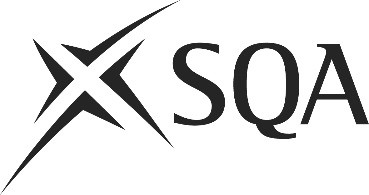 Unit IMPQI238 (J5NE 04)	Provide Coaching and Mentoring for Improvement in Food OperationsI confirm that the evidence detailed in this unit is my own work.I confirm that the candidate has achieved all the requirements of this unit.I confirm that the candidate’s sampled work meets the standards specified for this unit and may be presented for external verification.Unit IMPQI238 (J5NE 04)	Provide Coaching and Mentoring for Improvement in Food OperationsThis page is intentionally blankUnit IMPQI238 (J5NE 04)	Provide Coaching and Mentoring for Improvement in Food OperationsUnit IMPQI238 (J5NE 04)	Provide Coaching and Mentoring for Improvement in Food OperationsUnit IMPQI238 (J5NE 04)	Provide Coaching and Mentoring for Improvement in Food OperationsUnit IMPQI238 (J5NE 04)	Provide Coaching and Mentoring for Improvement in Food OperationsSupplementary evidenceCandidate’s nameCandidate’s signatureDateAssessor’s nameAssessor’s signatureDateCountersigning — Assessor’s name(if applicable)Countersigning — Assessor’s signature(if applicable)DateInternal verifier’s nameInternal verifier’s signatureDateCountersigning — Internal verifier’s name(if applicable)Countersigning — Internal verifier’s signature(if applicable)DateExternal Verifier’s initials and date (if sampled)Unit overviewThis standard is about the skills and knowledge needed for you to provide coaching and mentoring to support your organisation's drive to improve food operations. Coaching and mentoring of individuals within teams and the organisation is integral to increasing productivity and success of manufacture, processing and supply within the food supply chain. Sufficiency of evidenceThere must be sufficient evidence to ensure that the candidate can consistently achieve the required standard over a period of time in the workplace or approved realistic working environment.Performance criteriaWhat you must do:There must be evidence for all Performance Criteria (PC).Develop a coaching and mentoring process Choose a coaching style that meets the needs of your organisation and is at a pace and manner which is appropriate to learnersIdentify resources and facilities needed to perform in your role as a mentor  Identify possible additional mentors to meet potential coaching needs  Locate sources of information and support to help in your role as a mentor Agree how you will keep to the policy for mentoring in your organisation with the relevant personnel Organise when, where and how often the mentoring sessions should take place in accordance with mentoring needs and the improvement plan Provide information, documents and activities to help learners in the mentoring process  Identify possible barriers to learning in an improvement culture Set up the mentoring and coaching process Discuss the roles, expectations and boundaries of the mentoring process and include how progress and problems will be reviewed in accordance with procedures Agree the aims of the mentoring process and the support the learner in development in accordance with the improvement planInform learners about the resources available to support coaching in accordance with the improvement plan Provide coaching and mentoring Help learners build confidence, take increasing responsibility and to look at issues in an informed and unbiased way Enable learners to practice skills and apply knowledge in the workplace, and include different learning opportunities  Give learners honest and constructive feedback on the learning experience and the outcomes achieved Help learners discuss ideas and concerns affecting their learning experience in the workplace in accordance with the improvement plan Discuss with learners how and when the mentoring process should come to an end and how development and training could continue in accordance with the improvement planEvidence referenceEvidence descriptionDatePerformance criteriaPerformance criteriaPerformance criteriaPerformance criteriaPerformance criteriaPerformance criteriaPerformance criteriaPerformance criteriaPerformance criteriaPerformance criteriaPerformance criteriaPerformance criteriaPerformance criteriaPerformance criteriaPerformance criteriaPerformance criteriaEvidence referenceEvidence descriptionDateWhat you must doWhat you must doWhat you must doWhat you must doWhat you must doWhat you must doWhat you must doWhat you must doWhat you must doWhat you must doWhat you must doWhat you must doWhat you must doWhat you must doWhat you must doWhat you must doEvidence referenceEvidence descriptionDate12345678910111213141516Knowledge and understandingKnowledge and understandingEvidence referenceand dateWhat you must know and understandWhat you must know and understandEvidence referenceand dateFor those knowledge statements that relate to how the candidate should do something, the assessor may be able to infer that the candidate has the necessary knowledge from observing their performance or checking products of their work. In all other cases, evidence of the candidate’s knowledge and understanding must be gathered by alternative methods of assessment (eg oral or written questioning).For those knowledge statements that relate to how the candidate should do something, the assessor may be able to infer that the candidate has the necessary knowledge from observing their performance or checking products of their work. In all other cases, evidence of the candidate’s knowledge and understanding must be gathered by alternative methods of assessment (eg oral or written questioning).Evidence referenceand date1Your organisation's improvement vision, strategy and objectives2The importance of coaching and mentoring in delivering the improvement plan and objectives3Your organisations policy in providing coaching and mentoring4How to identify potential mentoring activities that can support your organisations training programme5How to monitor the effectiveness of the mentoring process6The importance of using good practice in your mentoring role to support your organisations drive for improvement7Why it is important to involve other people in the workplace in mentoring8How to identify and secure resources and facilities needed for the mentoring process9Why it is important to know the expectations of your own role, the mentoring scheme and your organisation10The importance of appreciating different learners needs and styles of learning11How to establish an open and truthful relationship with your learner12How to provide practical support to the learner including time, materials and activities13How to motivate learners and keep their enthusiasm and commitment14Why it is important to identify possible barriers to learning15How to check learners understanding and progress16The importance of keeping information confidential17The challenges and barriers to coaching and mentoring learners who feel uncertain about dealing with change and improvementsEvidenceEvidenceDate123456Assessor feedback on completion of the unit